Create Your Own Winter Wonderland with the Shimmer and Sparkle of New Limited-Edition ShadowSense and LipSense Colors from SeneGence International®Foothill Ranch, Calif. – (Nov. 15, 2018) – Just in time for the holidays, global beauty brand  SeneGence International® introduces three, limited-edition ShadowSense shades inspired by the festive colors and magical spirit of the holiday season. These stunning hues are a must-have for holiday photos, parties and gift-giving.On-trend with the fall and winter seasons, the three, long-lasting ShadowSense shades – Glacier Glitter, Candied Cocoa Shimmer and Deep Plum – can be blended with other ShadowSense colors or worn on their own, and have been developed to complement a variety of skin tones. Each beautiful hue can be purchased individually or as a set of three.In addition to the three ShadowSense colors announced today, SeneGence launched its limited-edition Wonderland LipSense collection on Nov. 1, including two returning favorite shades – Sugar Plum and Currant – and new Candy-Cane LipSense and Red Glitter Gloss. These chic, festive shades of red and berry accompany the Wonderland ShadowSense collection and are truly what holiday dreams are made of. As an added bonus, when you purchase the Wonderland LipSense collection of four, you will receive a red glitter bag to further exhibit your holiday spirit.“As the holidays approach, bolder shades and glittering textures become more popular as women dress to match the season. The Wonderland collection was created specifically to add depth and festivity to any holiday outfit. We’ve experienced immense success with our other limited-edition launches, and we’re confident the Wonderland LipSense and ShadowSense collections will be no different,” said Joni Rogers-Kante, CEO, SeneGence International. “Whether they’re purchased as a gift or to keep for yourself, this collection of shimmery shades is truly one of a kind.”SeneGence is known for LipSense®, the long-lasting lip color that provides up to 18 hours of perfectly pigmented color in more than 50 shades. As the original long-lasting lip color, it is water-proof, smudge-proof, kiss-proof. LipSense comes in a wide variety of shades and textures for any skin tone, including frosts, mattes and shimmers. Create your own color palette by combining colors from more than 50 shades.Much more than a lip color company, SeneGence also has a full line of long-lasting, anti-aging cosmetics and skin care products formulated for a variety of skin types. SeneGence does not test on animals or use animal by-products, and instead uses naturally occurring ingredients. To get in touch with a SeneGence Independent Distributor to try LipSense or their revolutionary line of skin care and cosmetics, visit SeneGence.com.Follow SeneGence on Facebook, Twitter, Pinterest, Instagram and YouTube.     ###About SeneGence International SeneGence’s full line of long-lasting cosmetics and anti-aging skin care is sold through a network of Independent Distributors around the world. SeneGence proudly distributes products that are made in the U.S.A. and formulated without lead or animal testing. To find a Distributor near you or to get more information on SeneGence products and business opportunities, please visit www.SeneGence.com.Media Contacts:Katie OlivierSunwest Communications for SeneGence International469-547-0016kolivier@sunwestpr.com 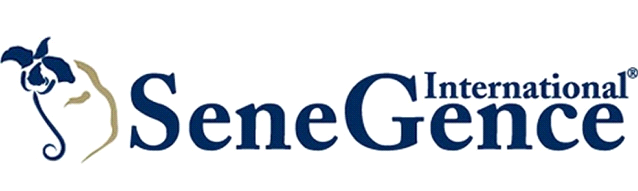 